п. Березовка«24» апреля 2023                                                                                                    № 30-3«О назначении и проведении публичных слушаний по проекту исполнения бюджета поселка Березовка за 2022 год»В соответствии с Бюджетным Кодексом РФ, Федеральным законом от 06.10.2003г №131-ФЗ «Об общих принципах организации местного самоуправления в Российской Федерации», Решением Березовского поселкового совета депутатов от 11 мая 2017года №21-5 «Об утверждении положения о публичных слушаниях в муниципальном образовании поселок Березовка Березовского района Красноярского края», руководствуясь Уставом поселка Березовка, Березовский поселковый Совет депутатов РЕШИЛ:1. Назначить и провести публичные слушания проекта исполнения Бюджета поселка Березовка за 2022 год «10» мая 2023 года в 17 часов 00 минут, по адресу: п. Березовка, ул. Центральная, 19, в помещении актового зала.2. В полном объеме проект решения об исполнении бюджете поселка Березовка за 2022 год вместе с приложения к нему размещаются на официальном сайте Администрации поселка Березовка Березовского района Красноярского края www.pgt-berezovka.ru.3. Контроль за исполнением настоящего Решения возложить на постоянную комиссию по бюджету, экономическому развитию и муниципальной собственности.4. Настоящее Решение вступает в силу со следующего дня после официального опубликования в районной газете «Пригород», и подлежит размещению на официальном сайте Администрации поселка Березовка Березовского района Красноярского края www.pgt-berezovka.ru.Исполняющий полномочия                                                 Председатель БерезовскогоГлавы поселка Березовка                                                     Поселкового Совета депутатов_____________А.А. Кузнецов                                              _______________С.С.Свиридов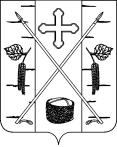 БЕРЕЗОВСКИЙ ПОСЕЛКОВЫЙ СОВЕТ ДЕПУТАТОВРЕШЕНИЕ